СОБРАНИЕ ПРЕДСТАВИТЕЛЕЙ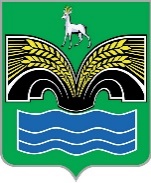 СЕЛЬСКОГО ПОСЕЛЕНИЯ ХИЛКОВОМУНИЦИПАЛЬНОГО РАЙОНА КРАСНОЯРСКИЙСАМАРСКОЙ ОБЛАСТИЧЕТВЕРТОГО СОЗЫВАРЕШЕНИЕ от 11 мая 2023 года № 15Об одобрении проекта Дополнительного соглашения № 3к Соглашению от 23.12.2020 № 1 «О передаче Контрольно-счетной палате муниципального района Красноярский Самарской области полномочий контрольно-счетного органа сельского поселения Хилково муниципального района Красноярский Самарской области по осуществлению внешнего муниципального финансового контроля»В соответствии с частью 11 статьи 3 Федерального закона от 07.02.2011 № 6-ФЗ «Об общих принципах организации и деятельности контрольно-счетных органов субъектов Российской Федерации и муниципальных образований», Собрание представителей сельского поселения Хилково муниципального района Красноярский Самарской области РЕШИЛО:1. Одобрить проект Дополнительного соглашения № 3 к Соглашению от 23.12.2020 № 1 «О передаче Контрольно-счетной палате муниципального района Красноярский Самарской области полномочий контрольно-счетного органа сельского поселения Хилково муниципального района Красноярский Самарской области по осуществлению внешнего муниципального финансового контроля».2. Поручить председателю Собрания представителей сельского поселения Хилково муниципального района Красноярский Самарской области В.Г. Балабановой направить настоящее решение и проект указанного Дополнительного соглашения председателю Собрания представителей муниципального района Красноярский Самарской области Л.А. Паничкиной.3. Опубликовать настоящее решение в газете «Красноярский вестник».4. Настоящее решение вступает в силу со дня его официального опубликования. Председатель Собрания представителей сельского поселения Хилково муниципального района Красноярский Самарской области ______________ В.Г. БалабановаГлава сельского поселения Хилково муниципального районаКрасноярский Самарской области       ________________ О.Ю. Долгов